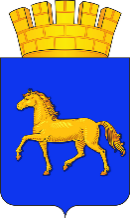 РОССИЙСКАЯ ФЕДЕРАЦИЯКРАСНОЯРСКИЙ КРАЙМУНИЦИПАЛЬНОЕ ОБРАЗОВАНИЕ ГОРОД МИНУСИНСКМИНУСИНСКИЙ ГОРОДСКОЙ СОВЕТ ДЕПУТАТОВРЕШЕНИЕ09.12.2022                                                                                                                  №4-19рг. МинусинскО внесении изменений в решение Минусинского городского Совета депутатов от 24.12.2012 № 7-51р «Об утверждении Правил землепользования и застройки муниципального образования город Минусинск»В соответствии с Градостроительным кодексом Российской Федерации, Федеральным законом от 06.10.2003 № 131-ФЗ «Об общих принципах организации местного самоуправления в Российской Федерации», Уставом городского округа город Минусинск Красноярского края, Минусинский городской Совет депутатов РЕШИЛ:1. Внести в решение Минусинского городского Совета депутатов от 24.12.2012 № 7-51р «Об утверждении Правил землепользования и застройки муниципального образования город Минусинск» (с изменениями от 21.08.2013 № 10-94р, 24.03.2020 № 30-170р, от 19.08.2021 № 43-277р, от 26.07.2022 № 55-375р) следующие изменения:1.1. В приложении 1 «Правила землепользования и застройки муниципального образования городской округ город Минусинск» в разделе 2 «Градостроительные регламенты»:в статье 10 «Зона застройки индивидуальными жилыми домами (Ж1)» в пункте 3 в подпункте 1:абзац 4 изложить в следующей редакции:«- образование и просвещение (код - 3.5), спорт (код - 5.1), амбулаторно-поликлиническое обслуживание (код - 3.4.1), гостиничное обслуживание (код - 4.7): минимальный - 600 м2, максимальный – 35000 м2;»;дополнить абзацем 10, следующего содержания:«-объекты культурно-досуговой деятельности (код - 3.6.1), религиозное использование (код - 3.7): минимальный - 100 м2, максимальный – 35000м2;».в статье 17 «Производственная зона (П)» в пункте 1 подпункт 7 изложить в следующей редакции:«7) Отдых (рекреация) (код – 5.0)».в статье 18 «Зона улично-дорожной сети (Т1)» пункт 1 дополнить подпунктом 3 следующего содержания:«3) обеспечение внутреннего правопорядка (код – 8.3)».1.2. Приложение 2  к решению изложить в редакции, согласно приложению 1 к настоящему решению.2. Контроль за выполнением решения возложить на комиссию по городскому и жилищно-коммунальному хозяйству, градостроительству, собственности и земельным вопросам Минусинского городского Совета депутатов. 3. Решение вступает в силу в день, следующий за днем его официального опубликования в печатном средстве массовой информации «Минусинск официальный».Глава города Минусинска				          Председатель Минусинского                                                                                           городского Совета депутатовподпись    А.О. Первухин                                                  подпись       Л.И. ЧумаченкоПриложение1к решению Минусинского городского Совета депутатовот 09.12.2022  №4-19рПриложение 2к решению Минусинского городского Совета депутатово    24.12.2012   №   7-51рКарта градостроительного зонирования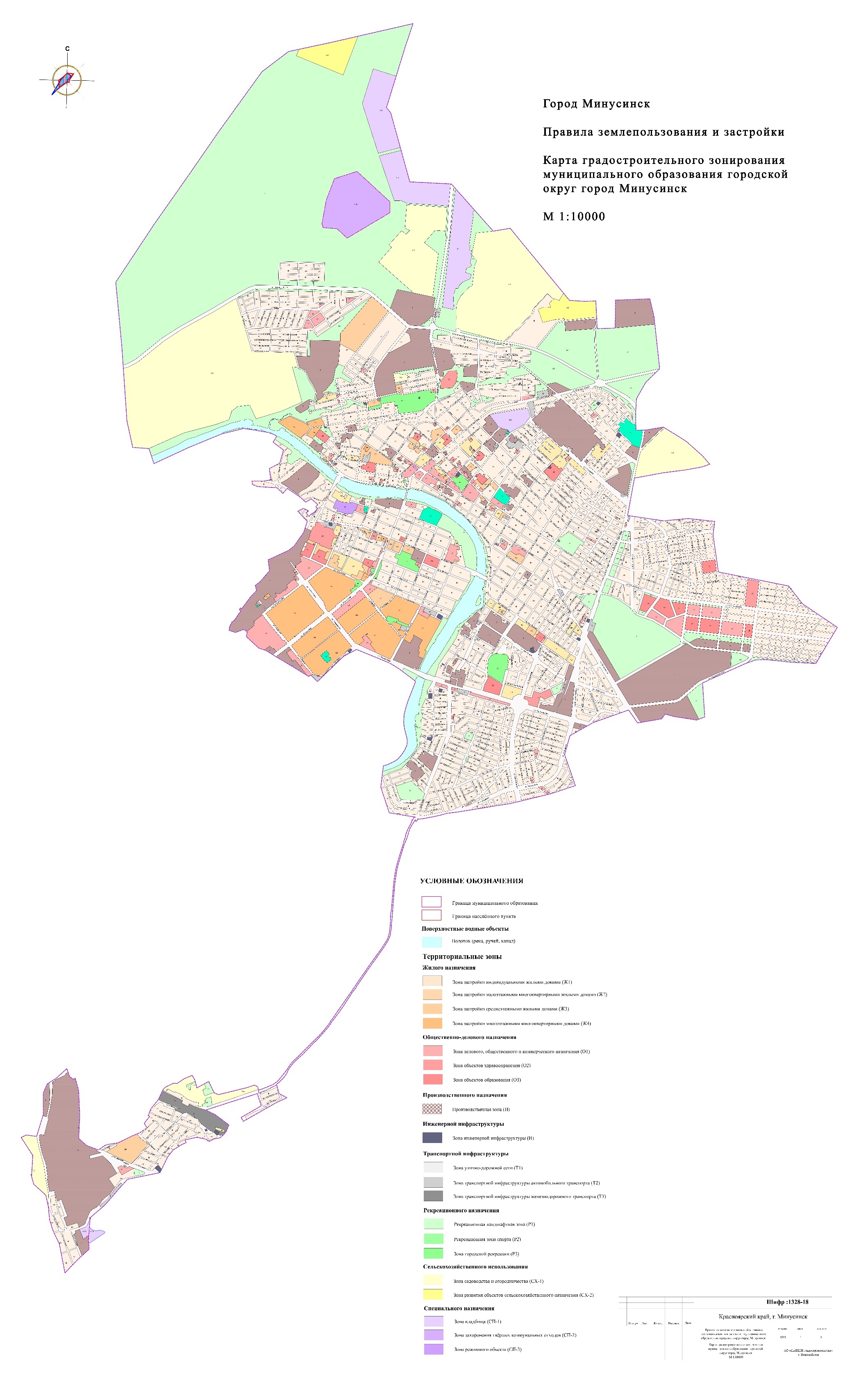 